Job PostingFoundations and Grant SpecialistWho We Are: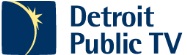 Detroit Public TV (DPTV) is Michigan’s largest and most watched television station serving Southeastern Michigan, the most diverse public television audience in the country. DPTV is also the state’s only community-licensed station, meaning it operates independent of any educational, government or other institution. Its funding comes from the community it serves. Each week more than two million people watch our four broadcast channels, and nearly 200,000 people listen to our radio station, WRCJ 90.9 FM for classical days and jazzy nights. In addition, DPTV is building the next generation of public media with our rapidly growing digital presence that has grown to reach more than half a million unique visitors through our website, YouTube channels and social media platforms each month. Our key values: trust, service, achievement, teamwork, respect, creativity and growth are evident in everything we do from the engaging content we provide, to the way we work with viewers, supporters, board members and employees to the local events we host connecting DPTV with thousands of our fellow community members each year.  Does the idea of building your career alongside a dedicated group of professionals with different backgrounds and experiences excite you? If so, we invite you to join us in our mission to provide public media that helps individuals discover new ideas, make informed decisions, and enjoy enriched lives. 
We are actively pursuing dynamic and diverse team members to join us in the role Foundations and Grant Specialist  in .What You’ll Do:The Foundations & Grant Specialist is responsible for the growth and development of Detroit Public Television and WRCJ-FM’s prospecting, grant writing and grant tracking and reporting for relationships and partnerships with philanthropic foundations.  Partnerships will be created and nurtured for the purpose of raising funding to serve the organization mission including; general operating support, initiative and project funding, revenue for production; local and national projects; digital platforms and events. Essential FunctionsResearch philanthropic foundation giving opportunities aligned with DPTV & WRCJ annual support, key initiatives, projects; streamline and accelerate the funding process from the idea stage to full fundingSupport the organization’s foundation relationship managers and their portfolios of foundations with grant writing, grant tracking and reporting to service, with the goal of establishing long-term relationships, investors, and fundersConnect and align projects to funder relationships based on strategic interests and in-depth knowledge of DPTV and WRCJ capabilities and productsPosition case for support with foundations, through the understanding of organization vision, strategy and impactCollaborate with internal stakeholders to match funder needs and interests with DPTV & WRCJ initiatives and programming for support with a focus on early childhood, journalism, energy and environment and arts and cultureAdvocate for foundation needs and expectations throughout the organization to improve processes and ensure funding outcomesTrack the development of strategies meet grant deliverables for foundations, government entities, corporate foundations and charitable giving programsAdditional duties as assignedSkillsExcellent verbal and written communication skillsCommitment to the mission and standards of public broadcastingStrong organizational skills and the ability to manage multiple projects concurrentlyAbility to plan for and work under pressure of deadlinesStrategic and creative thinker and collaborator QualificationsBachelor’s degree in Business, Communications, Non-Profit Management, or related field or equivalent experience2+ years of experience writing grants2+ years of experience managing grants2+ years of experience in a role responsible for revenue generationKnowledge of Michigan and national foundations and corporationsPassion and enthusiasm for Detroit Public Television & WRCJ and its mission, vision, values and program/content areasNonprofit experience preferredKnowledge of public media and/or other broadcast media preferredDeep knowledge, appreciation and understanding of Detroit preferredHigh proficiency in Microsoft Office, including Outlook, Word, Excel and PowerPointExperience using foundation grant portals and systems What You’ll Get:As part of the DPTV family, you will enjoy a complete package of benefits, including medical, dental, vision, 403(b) with employer match, HSA/FSA, life insurance, paid vacation days and paid holidays. In addition to the benefits you’d expect, our engaging and welcoming environment is a place where you can:Experience the rewarding feeling of knowing you’re part of an organization committed to the greater good of the communityTake a little time for fun and friendship. It’s not uncommon to catch people doing yoga together at lunch, conversing about their favorite part of a story during a book club meeting or enjoying a walk around the pond on a nice sunny dayContinue to grow and learn through opportunities for personal and professional developmentShare your input, knowing that your ideas are valued and always welcomeBe yourself! We believe your uniqueness makes you an even greater asset to the teamHow to Apply:Send resume and cover letter to:HumanResources@dptv.orgHuman Resources
WTVS Detroit Public Television
1 Clover Court
Wixom, MI 48393-2247*No telephone calls or third parties.  Please include the title of the position in the subject line of the email.Posting Date: Detroit Educational Television Foundation, d/b/a Detroit Public Television and WRCJ 90.9 FM, is an equal opportunity employer committed to a culturally diverse workforce. All qualified applicants will receive consideration for employment without regard to race, color, religion, national origin, gender, sexual orientation, gender identity, age, disability status, marital status, military status, or protected veteran status. Employment decisions at Detroit Public Television will be based on merit, qualifications, and abilities.  The specific statements above are not intended to be all inclusive.